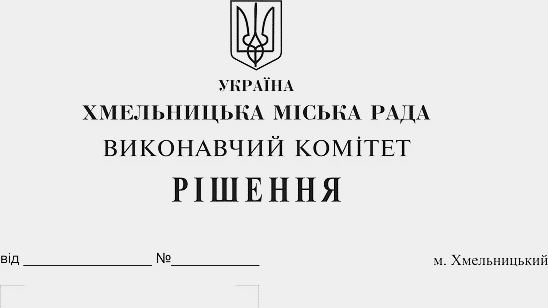 Про внесення на розгляд сесії міської ради пропозиції про встановлення для підприємств,організацій та установ, що належать до комунальної власності міста, нормативу і порядку відрахування частини чистого прибутку, яка підлягає зарахуванню до міського бюджету, та втрату чинності рішень міської ради  	З метою ефективного використання частини чистого прибутку, яка залишається у розпорядженні  підприємств, організацій та установ, що належать до комунальної власності міста, керуючись ст. 52 Закону України «Про місцеве самоврядування в Україні», виконавчий комітет міської радиВИРІШИВ:         1. Внести на розгляд сесії міської ради пропозицію:         1.1. про встановлення для підприємств, організацій та установ, що належать до комунальної власності міста, нормативу  відрахування частини чистого прибутку, яка підлягає зарахуванню до міського бюджету, згідно з додатком;         1.2. про встановлення порядку відрахування частини чистого прибутку, яка підлягає зарахуванню до міського бюджету наростаючим підсумком щоквартальної фінансово-господарської діяльності підприємств, організацій та установ, що належать до комунальної власності міста, за відповідний період у строки, встановлені для сплати податку на прибуток.         1.3. про визнання  таким, що втратило чинність рішення тридцять дев’ятої сесії міської ради від 25.06.2014 року №4 «Про встановлення для підприємств, організацій та установ, що належать до комунальної власності міста, нормативу і порядку відрахування частини чистого прибутку, яка підлягає зарахуванню до міського бюджету» (зі змінами та доповненнями, внесеними рішеннями Хмельницької міської ради від 24 грудня 2014 року №3 та від 11 квітня 2018 року №4).	2. Контроль за виконанням рішення покласти на заступника міського голови В.Гончарука. Міський голова								О. Симчишин								Додаток 								до рішення виконавчого комітету 								від  28.11.2019 року № 961					НОРМАТИВ відрахування частини чистого прибутку, яка підлягає зарахуванню  до загального фонду міського бюджету, для підприємств, організацій та установ, що належать до комунальної власності містаКеруючий справами виконавчого комітету					Ю. Сабій												ДодатокПорівняльний аналіз діючого  нормативу відрахування частини чистого прибутку, яка підлягає зарахуванню  до загального фонду міського бюджету, для підприємств, організацій та установ, що належать до комунальної власності міста, до  проєкту запропонованого нормативу Виконавець: фінансове управління№п/пНазва підприємства, організації, установи Норматив відрахування частини прибутку, у %1.Комунальне підприємство «Управляюча муніципальна компанія «Центральна»  Хмельницької міської ради 102.Комунальне підприємство «Управляюча муніципальна компанія «Проскурівська»  Хмельницької міської ради103.Комунальне підприємство «Управляюча муніципальна компанія «Південно-Західна»  Хмельницької міської ради104.Комунальне підприємство «Управляюча муніципальна компанія «Дубове»  Хмельницької міської ради105.Комунальне підприємство «Управляюча муніципальна компанія «Озерна»  Хмельницької міської ради106.Спеціалізоване комунальне підприємство «Хмельницька міська ритуальна служба»107.Міське комунальне аварійно-технічне підприємство житлово-комунального господарства 108.Хмельницьке комунальне підприємство «Спецкомунтранс»109. Комунальне підприємство по будівництву, ремонту та експлуатації доріг виконавчого комітету Хмельницької міської ради 1010.Комунальне підприємство по зеленому будівництву і благоустрою міста виконавчого комітету Хмельницької міської ради 1011.Комунальне підприємство «Парки і сквери міста Хмельницького»1012.Комунальне підприємство «Південно-Західні тепломережі»1013.Міське комунальне підприємство «Хмельницьктеплокомуненерго»1014.Міське комунальне підприємство «Хмельницькводоканал»1015.Хмельницьке комунальне підприємство «Електротранс»1016.Комунальне підприємство по організації роботи міського пасажирського транспорту1017.Комунальне підприємство «Хмельницькбудзамовник»1018.Хмельницьке бюро технічної інвентаризації3019.Міське комунальне підприємство по утриманню нежитлових приміщень комунальної власності 3020.Комунальне підприємство «Технагляд»3021.Міська комунальна аптека «Віола»3022.Міське комунальне підприємство – кінотеатр ім. Т.Г.Шевченка1023.Хмельницький міський моно-театр «Кут»1024.Хмельницьке комунальне підприємство «Міськсвітло»1025.Хмельницьке міське комунальне підприємство «Хмельницькінфоцентр»1026.Міське комунальне підприємство «Муніципальна телерадіокомпанія «Місто»1027.Комунальне підприємство «Чайка» Хмельницької міської ради 1028.Спортивно-культурний центр «Плоскирів»1029.Хмельницьке міське комунальне підприємство «Муніципальна дружина»1030.Хмельницьке комунальне підприємство «Профдезинфекція»1031.Міське комунальне підприємство – ринок «Ранковий» 30№п/пНазва підприємства, організації, установи Діючий норматив у %Запропонованийнорматив у %1.Комунальне підприємство «Управляюча муніципальна компанія «Центральна»  Хмельницької міської ради 10102.Комунальне підприємство «Управляюча муніципальна компанія «Проскурівська»  Хмельницької міської ради10103.Комунальне підприємство «Управляюча муніципальна компанія «Південно-Західна»  Хмельницької міської ради10104.Комунальне підприємство «Управляюча муніципальна компанія «Дубове»  Хмельницької міської ради10105.Комунальне підприємство «Управляюча муніципальна компанія «Озерна»  Хмельницької міської ради10106.Спеціалізоване комунальне підприємство «Хмельницька міська ритуальна служба»10107.Міське комунальне аварійно-технічне підприємство житлово-комунального господарства 10108.Хмельницьке комунальне підприємство «Спецкомунтранс»10109. Комунальне підприємство по будівництву, ремонту та експлуатації доріг виконавчого комітету Хмельницької міської ради 101010.Комунальне підприємство по зеленому будівництву і благоустрою міста виконавчого комітету Хмельницької міської ради 101011.Комунальне підприємство «Парки і сквери міста Хмельницького»101012.Комунальне підприємство «Південно-Західні тепломережі»0,11013.Міське комунальне підприємство «Хмельницьктеплоркомуненерго»0,11014.Міське комунальне підприємство «Хмельницькводоканал»101015.Хмельницьке комунальне підприємство «Електротранс»101016.Комунальне підприємство по організації роботи міського пасажирського транспорту101017.Комунальне підприємство «Хмельницькбудзамовник»301018.Хмельницьке бюро технічної інвентаризації303019.Міське комунальне підприємство по утриманню нежитлових приміщень комунальної власності 303020.Комунальне підприємство «Технагляд»303021.Міська комунальна аптека «Віола»303022.Міське комунальне підприємство – кінотеатр ім. Т.Г.Шевченка101023.Хмельницький міський моно-театр «Кут»101024.Хмельницьке комунальне підприємство «Міськсвітло»101025.Хмельницьке міське комунальне підприємство «Хмельницькінфоцентр»101026.Міське комунальне підприємство «Муніципальна телерадіокомпанія «Місто»101027.Комунальне підприємство «Чайка» Хмельницької міської ради 101028.Спортивно-культурний центр «Плоскирів»101029.Хмельницьке міське комунальне підприємство «Муніципальна дружина»101030.Хмельницьке комунальне підприємство «Профдезинфекція»303031.Міське комунальне підприємство – ринок «Ранковий» 3030